О создании Единой  дежурно-диспетчерской службы Цивильского района Чувашской РеспубликиВ  целях дальнейшего совершенствования работы и в рамках развития единой дежурно-диспетчерской службы Цивильского района Чувашской Республики, в соответствие с требованиями нового ГОСТ Р 22.7.01 -2016, который  устанавливает состав решаемых задач, структуру и порядок функционирования ЕДДС, администрация Цивильского районаПОСТАНОВЛЯЕТ:1. Создать единую дежурно – диспетчерскую службу  Цивильского  района Чувашской Республики (далее по тексту  ЕДДС)  на базе администрации Цивильского района в составе начальника ЕДДС, оперативных дежурных из 5 человек и их помощников из 3 человек с пунктом управления по адресу: город Цивильск, улица Маяковского,  дом 12, кабинет 102.2.  Утвердить Положение о Единой дежурно-диспетчерской службе Цивильского района Чувашской Республики согласно приложению к настоящему постановлению.3. Заведующему сектором по делам ГО и ЧС администрации Цивильского района разработать и утвердить новые  должностные инструкции начальника ЕДДС, старших оперативных дежурных ЕДДС и их помощников.4.  Контроль за исполнением настоящего постановления возложить на первого заместителя главы администрации Цивильского района - начальника управления экономики, строительства и ЖКХ администрации Цивильского района (председателя комиссии по ликвидации чрезвычайных ситуаций и обеспечения пожарной безопасности Цивильского района).5. Признать утратившими силу:- постановление главы администрации Цивильского района от 10 мая 2011 г. № 240 «О создании единой дежурно-диспетчерской службы Цивильского района – «01»;- постановление администрации Цивильского района Чувашской Республики от 10 мая  2016 г. №146 «Об утверждении Положения о Единой дежурно-диспетчерской службе Цивильского района Чувашской Республики».6.  Настоящее постановление вступает в силу после официального опубликования (обнародования) и распространяются на правоотношения, возникшие с 01 июня 2017 года.  Глава администрацииЦивильского района                                                                            А.В.ПавловПриложение к постановлению                  администрацииЦивильского района.от 04  Июля  2017 г. № 404ПОЛОЖЕНИЕО ЕДИНОЙ ДЕЖУРНО - ДИСПЕТЧЕРСКОЙ СЛУЖБЕЦИВИЛЬСКОГО РАЙОНА ЧУВАШСКОЙ РЕСПУБЛИКИI. ОБЩИЕ ПОЛОЖЕНИЯ1.1. Основные понятия1.1.1. Настоящее Положение определяет основные задачи, функции и полномочия единой дежурно-диспетчерской службы  Цивильского района Чувашской Республики (далее по тексту  ЕДДС Цивильского района) с учетом ввода в действие системы обеспечения вызова экстренных оперативных служб через единый номер «112» (далее по тексту система - 112) построения, развития и эксплуатации на территории Цивильского района  аппаратно-программного комплекса «Безопасный город» (далее по тексту АПК «Безопасный город»). 1.1.2. ЕДДС Цивильского района является органом повседневного управления Цивильского районного звена территориальной подсистемы единой государственной системы предупреждения и ликвидации чрезвычайных ситуаций Чувашской Республики (далее по тексту ТП РСЧС) специально уполномоченным на решение задач в области защиты населения и территорий от чрезвычайных ситуаций и (или) гражданской обороны при администрации Цивильского района.1.1.3. ЕДДС Цивильского района является вышестоящим органом для всех дежурно-диспетчерских служб (далее по тексту ДДС) действующих на территории Цивильского района  по вопросам сбора, обработки, анализа и обмена информацией о чрезвычайных ситуациях природного и техногенного характера (далее по тексту ЧС). ЕДДС Цивильского района в пределах своих полномочий взаимодействует со всеми ДДС экстренных оперативных служб организаций (объектов) Цивильского района независимо от форм собственности по вопросам сбора, обработки и обмена информацией ЧС (происшествиях) и совместных действий при угрозе возникновения ЧС или возникновении ЧС (происшествий). 1.1.4. Целью создания ЕДДС Цивильского района является повышение готовности администрации Цивильского района и оперативных служб к реагированию на угрозы возникновения или возникновение ЧС (происшествий), эффективности взаимодействия привлекаемых сил и средств Цивильского районного звена ТП РСЧС, в том числе экстренных оперативных служб, организаций (объектов), при их совместных действиях по предупреждению и ликвидации ЧС (происшествий), а также обеспечение исполнения полномочий органами местного самоуправления Цивильского района по организации и осуществлению мероприятий по гражданской обороне (далее - ГО), обеспечению первичных мер пожарной безопасности в границах Цивильского района, защите населения и территорий от ЧС, в том числе по обеспечению безопасности людей на водных объектах, охране их жизни и здоровья. 1.1.5. ЕДДС предназначена для приема и передачи сигналов оповещения ГО от вышестоящих органов управления, сигналов на изменение режимов функционирования Цивильского районного звена ТП РСЧС Чувашской Республики, приема сообщений о ЧС (происшествиях) от населения и организаций, оперативного доведения данной информации до соответствующих ДДС экстренных оперативных служб организаций (объектов), координации совместных действий ДДС экстренных оперативных служб организаций (объектов), оперативного управления силами и средствами Цивильского районного звена ТП РСЧС Чувашской Республики, оповещения руководящего состава Цивильского районного звена и населения об угрозе возникновения или возникновении ЧС (происшествий).  1.1.6. Общее руководство ЕДДС Цивильского района осуществляет глава администрации Цивильского района, непосредственное - заведующий сектором по делам ГО и ЧС администрации Цивильского района. 1.1.7. ЕДДС Цивильского района в своей деятельности руководствуется Конституцией Российской Федерации, общепризнанными принципами и нормами международного права, международными договорами Российской Федерации, федеральными конституционными законами, федеральными законами, актами Президента Российской Федерации и Правительства Российской Федерации, а также нормативными правовыми актами исполнительных органов государственной власти Чувашской Республики, определяющими порядок и объем обмена информацией при взаимодействии экстренных оперативных служб, в установленном порядке нормативными правовыми актами Министерства Российской Федерации по делам гражданской обороны, чрезвычайным ситуациям и ликвидации последствий стихийных бедствий (далее - МЧС России), законодательством Чувашской Республики, настоящим Положением, а также соответствующими муниципальными правовыми актами. 1.1.8. ЕДДС Цивильского района осуществляет свою деятельность во взаимодействии с центром управления в кризисных ситуациях (далее - ЦУКС) Главного управления МЧС России (далее - ГУ МЧС России) по Чувашской Республике, подразделениями органов государственной власти и органами местного самоуправления Чувашской Республики.  1.2. Основные задачи ЕДДС Цивильского района1.2.1. ЕДДС Цивильского района выполняет следующие основные задачи: - прием от населения и организаций сообщений о любых чрезвычайных происшествиях, несущих информацию об угрозе или факте возникновения ЧС;- анализ и оценка достоверности поступившей информации, доведение ее до ДДС, в компетенцию которой входит реагирование на принятое сообщение;- сбор и обработка данных (в том числе, данных мониторинга подвижных и стационарных объектов), необходимых для подготовки и принятия управленческих решений по предупреждению и ликвидации ЧС, а также контроля их исполнения;- сбор от ДДС, служб контроля и наблюдения за окружающей средой (систем мониторинга) и распространение между ДДС, действующих на территории муниципального образования, полученной информации об угрозе или факте возникновения ЧС, сложившейся обстановке и действиях сил и средств по ликвидации ЧС;- обработка и анализ данных о ЧС, определение ее масштаба и уточнение состава ДДС, привлекаемых для реагирования на ЧС, их оповещение о переводе в один из режимов функционирования РСЧС;- обобщение, оценка и контроль данных обстановки, принятых мер по ликвидации чрезвычайной ситуации и реагированию на происшествие, подготовка и коррекция заранее разработанных и согласованных со службами Цивильского района  вариантов управленческих решений по ликвидации ЧС, принятие экстренных мер и необходимых решений (в пределах установленных вышестоящими органами полномочий);- информирование ДДС, привлекаемых к ликвидации ЧС, подчиненных сил постоянной готовности об обстановке, принятых и рекомендуемых мерах;- представление докладов (донесений) об угрозе или возникновении ЧС, сложившейся обстановке, возможных вариантах решений и действиях по ликвидации ЧС (на основе ранее подготовленных и согласованных планов) вышестоящим органам управления по подчиненности;- доведение задач, поставленных органами ТП РСЧС Чувашской Республики, до ДДС и подчиненных сил постоянной готовности, контроль их выполнения и организация взаимодействия;- предоставление оперативной информации о произошедших ЧС, ходе работ по их ликвидации и представление соответствующих докладов по подчиненности;- доведение принятых решений и разработанных планов до исполнителей, информирование заинтересованных вышестоящих и взаимодействующих организаций о сложившейся обстановке, выполняемых решениях и ходе проводимых мероприятий;- уточнение и корректировка действий  привлеченных дежурно-диспетчерских  служб по реагированию на вызовы (сообщения о происшествиях), поступающие на номер «112»;- контроль результатов реагирования на вызовы (сообщения о происшествиях), поступившие на номер «112» с территории Цивильского района.1.2.2. При местных и более масштабных ЧС немедленно оповещается и приводится в готовность комиссия по предупреждению и ликвидации чрезвычайных ситуаций и обеспечению пожарной безопасности Цивильского района и сектор по делам ГО и ЧС администрации Цивильского района, которые берут на себя управление дальнейшими действиями по предупреждению и ликвидации ЧС. В таких ситуациях ЕДДС Цивильского района обеспечивает сбор, обработку и представление собранной информации, а также оперативное управление действиями органов управления, сил и средств подсистемы РСЧС муниципального уровня.1.2.3. Функционирование ЕДДС Цивильского района не отменяет существующего до ее появления в городских ДДС порядка приема от населения сообщений о происшествиях (по телефонам 01, 02, 03, 04 и др.).1.3. Основные функции ЕДДС Цивильского района1.3.1. ЕДДС Цивильского района функционирует круглосуточно и на него возлагаются следующие основные функции: 	-немедленно приступить к экстренным действиям по оповещению и информированию ДДС, координации их усилий по предотвращению и (или) ликвидации ЧС, а также реагированию на происшествия после получения необходимых данных;- самостоятельно принимать решения по защите и спасению людей (в рамках своих полномочий), если возникшая обстановка не дает возможности для согласования экстренных действий с вышестоящими органами управления;1.3.2. ЕДДС Цивильского района несет ответственность за своевременность принятия необходимых экстренных мер по защите и спасению людей, материальных и культурных ценностей.1.4. Состав и структура ЕДДС Цивильского района1.4.1. ЕДДС Цивильского района включает в себя: руководство ЕДДС, дежурно-диспетчерский персонал; пункт управления, технические средства управления, связи и оповещения, а так же комплекс средств автоматизации ЕДДС. 1.4.2. В состав ЕДДС Цивильского района входит начальник ЕДДС, который осуществляет непосредственное руководство персоналом  ЕДДС и дежурно - диспетчерский персонал. В состав дежурно-диспетчерского персонала ЕДДС входят оперативные дежурные смены из расчета несения круглосуточного дежурства. Каждая смена состоит из старшего оперативного дежурного и его помощника. 1.4.3. Количество диспетчеров системы - 112 в составе оперативной дежурной смены будет определен дополнительно при вводе системы - 112.  1.4.4. Пункт управления ЕДДС Цивильского района (далее по тексту ПУ ЕДДС) представляет собой рабочие помещения для постоянного и дежурно-диспетчерского персонала, диспетчеров системы - 112, оснащенные необходимыми техническими средствами и документацией. ПУ ЕДДС размещается в здании администрации Цивильского района по адресу: город Цивильск, улица Маяковского, дом  12, кабинет 102.1.4.5. Конструктивные решения по установке и монтажу технических средств в помещениях ПУ ЕДДС Цивильского района выбираются с учетом минимизации влияния внешних воздействий на технические средства с целью достижения необходимой живучести ПУ ЕДДС в условиях ЧС, в том числе и в военное время. 1.4.6. Электроснабжение технических средств ЕДДС Цивильского района  осуществляться от единой энергетической системы России в соответствии с категорией электроснабжения не ниже первой. 1.4.7. Узел связи  ЕДДС (далее по тексту УС ЕДДС) Цивильского района  должен решать следующие задачи:- прием и передача документов управления, обмен всеми видами информации с вышестоящими, взаимодействующими и подчиненными органами управления в установленные контрольные сроки и с требуемым качеством;- незамедлительное доведение сигналов оповещения;- организация связи с вышестоящими, подчиненными и взаимодействующими органами управления и силами;- поддержание устойчивой связи с подвижными объектами при их передвижении на любом виде транспорта, оборудованного средствами связи.1.4.8.  При этом УС ЕДДС Цивильского района должен обеспечивать:- устойчивое функционирование средств связи;- поддержание действующих связей в заданных режимах работы и обеспечение своевременного установления запланированных и вновь организуемых связей;- техническую готовность средств и сооружений связи для привязки подвижных средств связи;- внутреннюю связь на пункте управления, в том числе громкоговорящую связь;- безопасность связи и информации;- прямые телефонные каналы связи между ЕДДС и ЦУКС, а также с ДДС, действующими на территории Цивильского района;- прием информации по многоканальному телефонному номеру районной телефонной сети общего пользования;- автоматическое определение номера входящего абонента;- документирование (запись) ведущихся переговоров;- коммутацию принятого сообщения (избирательно и циркулярно) до соответствующих ДДС района;- радиосвязь со стационарными и подвижными абонентами;1.4.9. Комплекс средств автоматизации ЕДДС (далее по тексту – КСА ЕДДС) Цивильского района предназначен для обеспечения автоматизированного выполнения персоналом ЕДДС следующих функций:- своевременное представление главе администрации Цивильского района, руководителям местной администрации и других заинтересованных органов местного самоуправления полной, достоверной и актуальной информации об угрозе возникновения чрезвычайных ситуаций на территории муниципального образования;- оперативную подготовку дежурно-диспетчерскими службами и доведение до исполнителей обоснованных и согласованных предложений для принятия управленческих решений по предупреждению и ликвидации ЧС;- накопления и обновления социально-экономических, природно-географических, демографических и других данных о городе, городских органах управления (в том числе их ДДС), силах и средствах постоянной готовности к действиям в ЧС, потенциально опасных объектах, критически важных объектов, объектов транспортной инфраструктуры и среды обитания, возможных и планируемых мероприятиях по предупреждению и ликвидации ЧС;- сбора и передачи данных об угрозе и факте возникновения ЧС, сложившейся обстановке и действиях сил и средств;- мониторинг, анализ, прогнозирование, оценка и контроль сложившейся обстановки на основе информации, поступающей от различных автоматизированных систем и оконечных устройств;- подготовка данных для принятия решений по предупреждению и ликвидации ЧС, их отображения на электронной (цифровой) карте территории города;- представления требуемых данных вышестоящим, подчиненным и взаимодействующим органам управления.1.4.10.  КСА ЕДДС должен сопрягаться с:- автоматизированными системами взаимодействующих ДДС;- системами оповещения и информирования;- системой-112;- системами мониторинга; - системами лабораторного контроля;- системами видеонаблюдения;- системами фотовидеофиксации нарушений ПДД;- системами пожарных сигнализаций;- системами тревожных сигнализаций; - поисковыми и навигационными системами (ГЛОНАСС/GPS); - системами мониторинга ЖКХ;- системами экологического мониторинга;- информационно-аналитическими системами;- другими существующими и перспективными системами;- АИУС РСЧС ЦУКС ГУ МЧС России по Чувашской Республике.1.4.11. Минимальный состав документации на ПУ ЕДДС Цивильского района: нормативные правовые акты по вопросам ГО, защиты населения и территорий от ЧС природного и техногенного характера, пожарной безопасности, а также по вопросам сбора и обмена информацией о ЧС (происшествиях); соглашения об информационном взаимодействии ЕДДС с ДДС экстренных оперативных служб и организаций (объектов) и службами жизнеобеспечения Цивильского района;  журнал учета полученной и переданной информации, полученных и переданных распоряжений и сигналов; журнал оперативного дежурства; инструкции по действиям дежурно-диспетчерского персонала при получении информации об угрозе возникновения или возникновении ЧС (происшествия); инструкции о несении дежурства в повседневной деятельности, в режимах повышенной готовности и чрезвычайной ситуации; план взаимодействия ЕДДС Цивильского района с ДДС экстренных оперативных служб и организаций (объектов) при ликвидации пожаров, ЧС (происшествий) различного характера на территории Цивильского района; инструкции по действиям дежурно-диспетчерского персонала при получении информации по линии взаимодействующих ДДС экстренных оперативных служб и организаций (объектов); инструкции по мерам пожарной безопасности и охране труда; схемы и списки оповещения руководства ГО, Цивильского районного звена территориальной подсистемы РСЧС Чувашской Республики, органов управления, сил и средств на территории Цивильского района, предназначенных и выделяемых (привлекаемых) для предупреждения и ликвидации ЧС (происшествий), сил и средств ГО на территории Цивильского района, ДДС экстренных оперативных служб и организаций (объектов) в случае ЧС (происшествия); паспорта безопасности Цивильского района, паспорта территории Цивильского района, сельских населенных пунктов, паспорта состояния комплексной безопасности объектов социальной защиты населения, здравоохранения и образования, рабочие карты Цивильского района и Чувашской Республики (в том числе и в электронном виде); план проведения инструктажа перед заступлением на дежурство очередных оперативных дежурных смен; графики несения дежурства оперативными дежурными сменами; схемы управления и вызова; схема местной системы оповещения; телефонные справочники; документация по организации профессиональной подготовки дежурно-диспетчерского персонала; формализованные бланки отрабатываемых документов с заранее заготовленной постоянной частью текста; суточный расчет сил и средств Цивильского районного звена территориальной подсистемы РСЧС Чувашской Республики; расчет сил и средств Цивильского района, привлекаемых к ликвидации ЧС (происшествий);  инструкция по обмену информацией с территориальными органами федеральных органов исполнительной власти при угрозе возникновения и возникновении ЧС (происшествий); ежедневный план работы оперативного дежурного ЕДДС Цивильского района. 	Состав оперативной документации может дополняться в зависимости от условий функционирования ЕДДС Цивильского района.II. ОРГАНИЗАЦИЯ РАБОТЫ ЕДДС ЦИВИЛЬСКОГО РАЙОНА2.1. Режимы функционирования ЕДДС Цивильского района2.1.1. ЕДДС Цивильского района функционирует в трех режимах: повседневной деятельности, повышенной готовности (при угрозе ЧС) и чрезвычайной ситуации. 2.1.2. Режимы функционирования для ЕДДС Цивильского района устанавливает глава администрации Цивильского района. 2.1.3. В режиме повседневной деятельности ЕДДС Цивильского района осуществляет круглосуточное дежурство в готовности к экстренному реагированию на угрозу возникновения или возникновение ЧС (происшествий). В этом режиме ЕДДС Цивильского района обеспечивает: -прием от населения и ДДС экстренных оперативных служб и организаций (объектов) сообщений о любых ЧС (происшествиях), их регистрацию по принадлежности ДДС и уровням ответственности, регистрация с заведением карточек информационного обмена и реагирования; передачу информации об угрозе возникновения или возникновении ЧС (происшествия) по подчиненности и подведомственности, в первоочередном порядке в ЦУКС ГУ МЧС России по Чувашской Республике; -обобщение и анализ информации о ЧС (происшествиях) за текущие сутки и представление соответствующих докладов по подчиненности; -поддержание в готовности к применению программно-технических средств автоматизации и средств связи; - внесение необходимых дополнений и изменений в банк данных, а также в структуру и содержание оперативных документов по реагированию ЕДДС на ЧС;- уточнение   и корректировку   действий   привлеченных   дежурно-диспетчерских   служб по реагированию на вызовы (сообщения о происшествиях), поступающие на единый номер «112»;- контроль результатов реагирования на вызовы (сообщения о происшествиях), поступившие на единый номер «112» с территории муниципального образования.2.1.4. ДДС, расположенные на территории Цивильского района, в режиме повседневной деятельности действуют в соответствии со своими инструкциями и представляют в ЕДДС Цивильского района обобщенную статистическую информацию о ЧС (происшествиях) и угрозах их возникновения за прошедшие сутки. 2.1.5. Сообщения о ЧС (происшествиях), которые не относятся к сфере ответственности принявшей их ДДС, незамедлительно передаются соответствующей ДДС экстренной оперативной службы или организации (объекта) по предназначению. Сообщения, которые ДДС экстренных оперативных служб и организаций (объектов) идентифицируют как сообщения об угрозе возникновения или возникновении ЧС (происшествия), в первоочередном порядке передаются в ЕДДС Цивильского района, а ЕДДС Цивильского района незамедлительно передаѐт информацию в ЦУКС ГУ МЧС России по Чувашской Республике - Чувашии. 2.1.6. В режим повышенной готовности ЕДДС Цивильского района и привлекаемые ДДС экстренных оперативных служб и организаций (объектов) переводятся решением главы администрации Цивильского района при угрозе возникновения ЧС (происшествия) в тех случаях, когда для ликвидации угрозы требуются совместные действия ДДС и сил районных звеньев ТП РСЧС, взаимодействующих с ЕДДС Цивильского района. В повышенной готовности ЕДДС Цивильского района дополнительно обеспечивает: -заблаговременную подготовку к возможным действиям в случае возникновения соответствующей ЧС (происшествия); -оповещение и персональный вызов должностных лиц КЧС и ОПБ, администрации Цивильского района, ЕДДС Цивильского района, взаимодействующих ДДС экстренных оперативных служб и организаций (объектов) и подчиненных сил РСЧС; получение и обобщение данных наблюдения и контроля за обстановкой на территории Цивильского района, на ПОО, а также за состоянием окружающей среды; -прогнозирование развития обстановки и подготовку предложений по действиям привлекаемых сил и средств и их доклад по подчиненности;-координацию действий ДДС экстренных оперативных служб и организаций (объектов), сил ТП РСЧС при принятии ими экстренных мер по предотвращению ЧС (происшествия) или смягчению ее последствий; корректировку планов реагирования ЕДДС на вероятную ЧС и планов взаимодействия с соответствующими ДДС, действующими на территории района силами ТП РСЧС. 2.1.7. В случае, если для организации предотвращения ЧС (происшествия) организована работа КЧС и ОПБ Цивильского района  или оперативного штаба управления в кризисных ситуациях (далее - ОШ УКС) либо управление передано соответствующим подразделениям МЧС России, ЕДДС Цивильского района в части действий по указанной ЧС (происшествия) выполняет их указания.  2.1.8. В режим чрезвычайной ситуации ЕДДС Цивильского района, привлекаемые ДДС экстренных оперативных служб и организаций (объектов) и силы РСЧС переводятся решением главы администрации Цивильского района при возникновении ЧС. В этом режиме ЕДДС Цивильского района выполняет следующие задачи: -координация действий ДДС экстренных оперативных служб и организаций (объектов) и привлекаемых сил и средств РСЧС при проведении работ по защите населения и территории от ЧС природного и техногенного характера; контроль за выдвижением и отслеживание передвижения оперативных групп по территории Цивильского района; -оповещение и передача оперативной информации между органами управления при организации ликвидации соответствующей ЧС и в ходе аварийно-спасательных работ, мероприятий по обеспечению устойчивого функционирования объектов экономики и первоочередному жизнеобеспечению пострадавшего населения; -контроль за установлением и перемещением границ зоны соответствующей ЧС, своевременное оповещение и информирование населения о складывающейся обстановке и опасностях в зоне ЧС; -осуществление непрерывного контроля за состоянием окружающей среды в зоне ЧС, за обстановкой на аварийных объектах и прилегающей к ним территории. 2.1.9. В режимах повышенной готовности и чрезвычайной ситуации информационное взаимодействие между ДДС экстренных оперативных служб и организаций (объектов), силами ТП РСЧС осуществляется непосредственно через ЕДДС Цивильского района. Поступающая информация о сложившейся обстановке, принятых мерах, задействованных и требуемых дополнительных силах и средствах доводится ЕДДС Цивильского района всем взаимодействующим ДДС экстренных оперативных служб и организаций (объектов), органам управления ТП РСЧС Цивильского района, ЦУКС ГУ МЧС России по Чувашской Республике - Чувашии. 2.1.10. В случае, если для организации ликвидации ЧС (происшествия) организована работа КЧС и ОПБ Цивильского района или ОШ УКС либо управление ликвидацией ЧС (происшествия) передано соответствующим подразделениям МЧС России, ЕДДС Цивильского района в части действий по указанной ЧС (происшествия) выполняет их указания. 2.2. Порядок работы ЕДДС Цивильского района2.2.1. Вызовы (сообщения) о ЧС (происшествиях) могут поступать в ЕДДС Цивильского района от населения по всем имеющимся видам и каналам связи, включая сообщения через единый телефонный номер «112», от сигнальных систем и систем мониторинга, от ДДС экстренных оперативных служб и организаций (объектов) Цивильского района, вышестоящих и взаимодействующих органов управления ТП РСЧС по прямым каналам и линиям связи. Вызовы (сообщения) о ЧС (происшествиях) принимаются, регистрируются и обрабатываются дежурно-диспетчерским персоналом ЕДДС Цивильского района. 2.2.2. При классификации сложившейся ситуации как ЧС (происшествия), ЕДДС Цивильского района поручает проведение ликвидации ЧС (происшествия) соответствующим ДДС экстренных оперативных служб и организаций (объектов) и силам ТП РСЧС, в компетенции которых находится реагирование на случившуюся ЧС (происшествие), при необходимости уточняет действия привлеченных ДДС экстренных оперативных служб и организаций (объектов). 2.2.3. При классификации сложившейся ситуации как ЧС выше локального уровня, оперативный дежурный ЕДДС Цивильского района немедленно докладывает главе администрации Цивильского района, председателю КЧС и ОПБ Цивильского района, в ЦУКС ГУ МЧС России по Чувашской Республике, оценивает обстановку, уточняет состав привлекаемых сил и средств, проводит их оповещение, отдает распоряжения на необходимые действия и контролирует их выполнение. Одновременно готовятся формализованные документы о факте ЧС для последующей передачи в вышестоящие органы управления РСЧС и задействованные ДДС экстренных оперативных служб и организаций (объектов).2.2.4. При выявлении угрозы жизни или здоровью людей до населения доводится информация о способах защиты. Организуется необходимый обмен информацией об обстановке и действиях привлеченных сил и средств между ДДС экстренных оперативных служб и организаций (объектов), сопоставление и обобщение полученных данных, готовятся донесения и доклады вышестоящим органам управления ТП РСЧС, обеспечивается информационная поддержка деятельности администраций всех уровней и их взаимодействие со службами, привлекаемыми для ликвидации ЧС. 2.2.5. Ежемесячно проводится анализ функционирования ЕДДС Цивильского района (ДДС экстренных оперативных служб и организаций (объектов), который доводится до подчиненных ДДС и ежеквартально рассматривается на заседании КЧС и ОПБ соответствующего уровня.  III. ТРЕБОВАНИЯ К СОСТАВУ И СТРУКТУРЕ ЕДДС ЦИВИЛЬСКОГО РАЙОНА3.1. Комплектование и подготовка кадров ЕДДС Цивильского района3.1.1. Комплектование личным составом ЕДДС Цивильского района осуществляется заведующим сектором по делам ГО и ЧС администрации Цивильского района. 3.1.2. Личный состав ЕДДС Цивильского района обязан знать требования руководящих документов, регламентирующих его деятельность, и применять их в практической работе. 3.1.3. Основными формами обучения дежурно-диспетчерского персонала ЕДДС Цивильского района являются: тренировки оперативных дежурных смен, участие в учебных мероприятиях (учениях) и занятия по профессиональной подготовке. 3.1.4. Учебные мероприятия (тренировки и учения), проводимые с дежурно-диспетчерским персоналом ЕДДС Цивильского района, осуществляются в соответствии с планом, разработанным заблаговременно и утвержденным главой администрации Цивильского района с учѐтом тренировок, проводимых ЦУКС ГУ МЧС России по Чувашской Республике - Чувашии по плану, утвержденному начальником ГУ МЧС России по Чувашской Республики - Чувашии. Тренировки оперативных дежурных смен ЕДДС с оперативной дежурной сменой ЦУКС ГУ МЧС России по Чувашской Республики проводятся ежедневно. 3.1.5. Профессиональная подготовка дежурно-диспетчерского персонала ЕДДС Цивильского района проводится по специально разработанной МЧС России программе. 3.1.6. Подготовка дежурно-диспетчерского персонала ЕДДС Цивильского района осуществляется: -в Учебно-методическом центре по ГО и ЧС Чувашской Республики, курсах ГО, учебных центрах и учебных пунктах федеральной противопожарной службы государственной противопожарной службы, других образовательных учреждениях, имеющих соответствующие лицензии по подготовке специалистов указанного вида деятельности; -ежемесячно по 6-8 часов в ходе проведения занятий по профессиональной подготовке по специально разработанной МЧС России тематике. Тематика определяется исходя из решаемых вопросов и характерных ЧС (происшествий), а также личной подготовки специалистов; -в ходе проведения ежедневного инструктажа заступающего на оперативное дежурство дежурно-диспетчерского персонала ЕДДС; в ходе тренировок с оперативной дежурной сменой ЕДДС Цивильского района, проводимых ЦУКС ГУ МЧС России по Чувашской Республике - Чувашии; -в ходе проведения тренировок с оперативными дежурными сменами ДДС экстренных оперативных служб и организаций (объектов) при проведении различных учений и тренировок с органами и силами РСЧС, на которые привлекаются ДДС экстренных оперативных служб и организаций (объектов) Цивильского района. При этом каждая оперативная дежурная смена должна принять участие в учениях и тренировках не менее 2-х раз в год.  3.1.7. В ходе подготовки дежурно-диспетчерского персонала ЕДДС особое внимание обращается на организацию приѐма информации об угрозе возникновения или возникновении ЧС (происшествий), своевременном оповещении органов управления и сил РСЧС, населения, а также доведения сигналов оповещения ГО. 3.1.8. Практическая стажировка дежурно-диспетчерского персонала ЕДДС организуется на базе ЦУКС ГУ МЧС России по Чувашской Республике - Чувашии согласно графиков и планов стажировки. Не реже одного раза в полгода принимаются зачѐты, по результатам которых принимается решение о допуске дежурно-диспетчерского персонала ЕДДС к несению оперативного дежурства. Ежемесячно анализируется состояние дел по подготовке персонала и представляется главе администрации Цивильского района.  3.2. Требования к дежурно-диспетчерскому персоналу ЕДДС Цивильского района3.2.1. Руководство и дежурно-диспетчерский персонал ЕДДС Цивильского района должен знать: -административную структуру Цивильского района и структуру системы - 112 Чувашской Республики. Должности и фамилии руководящего состава системы безопасности Цивильского района и адреса аварийно-спасательных формирований дежурных служб, входящих в структуру указанной системы в Цивильском районе;  -административные границы Цивильского района, районы выезда пожарно-спасательных подразделений, наименование местностей и транспортных магистралей, имеющихся в Цивильском районе; -организацию системы дежурно-диспетчерских служб в Цивильском районе;-зону территориальной ответственности ЕДДС Цивильского района и зоны территориальной ответственности служб экстренного реагирования, действующих на территории Цивильского района; -дислокацию, назначение и тактико-технические характеристики техники, привлекаемой для ликвидации и предупреждения ЧС (происшествий), размещение складов специальных средств спасения и пожаротушения;-ПОО, социально-значимые объекты, расположенные в районах выезда Цивильского района, их адреса, полное наименование и установленный ранговый набор пожарной и аварийно-спасательной техники;-назначение и тактико-технические характеристики автоматизированной системы ЕДДС, порядок выполнения возложенных на нее задач, порядок эксплуатации средств связи и другого оборудования, установленного на пункте управления ЕДДС; -наименование объектов и населенных пунктов соседних муниципальных образований, куда для оказания взаимопомощи могут привлекаться местные пожарные и спасательные подразделения; -правила техники безопасности при использовании средств автоматизации;-риски возникновения ЧС (происшествий), характерные для Цивильского района;-порядок информационного обмена.  3.2.2. Старший оперативный дежурный ЕДДС Цивильского района должен знать:-функциональные обязанности и порядок работы оперативного дежурного, диспетчера системы - 112; -руководящие документы, регламентирующие работу оперативного дежурного, диспетчера системы - 112; -структуру и технологию функционирования ЕДДС; -нормативные документы, регламентирующие деятельность ЕДДС; -документы, определяющие деятельность оперативного дежурного ЕДДС по сигналам ГО и другим сигналам; правила ведения документации. 3.2.3. Старший оперативный дежурный ЕДДС Цивильского района должен уметь: -проводить анализ и оценку достоверности поступающей информации; -обеспечивать оперативное руководство и управление пожарно спасательными подразделениями Цивильского района - при реагировании на сообщения о пожарах, а также аварийно-спасательными формированиями и силами РСЧС - при реагировании на ЧС (происшествия);  -координировать деятельность дежурно-диспетчерских служб экстренных оперативных служб при реагировании на вызовы; -организовывать взаимодействие с вышестоящими и взаимодействующими органами управления РСЧС в целях оперативного реагирования на ЧС (происшествия), с администрацией Цивильского района и органами местного самоуправления; -эффективно работать с коммуникационным оборудованием, основными офисными приложениями для операционной системы Microsoft Windows (Word, Excel, PowerPoint) или эквивалент; -использовать гарнитуру при приѐме информации; -четко говорить по радио и телефону одновременно с работой за компьютером; -применять коммуникативные навыки; -быстро принимать решения; эффективно использовать информационные ресурсы системы - 112 для обеспечения выполнения задач, поставленных перед ЕДДС; повышать уровень теоретической и практической подготовки; -сохранять конфиденциальную информацию, полученную в процессе выполнения своих обязанностей. 3.2.4 Старшему оперативному дежурному ЕДДС Цивильского района запрещено: -вести телефонные переговоры, не связанные с несением оперативного дежурства;-предоставлять какую-либо информацию средствам массовой информации и посторонним лицам без указания главы администрации Цивильского района; - допускать в помещения ЕДДС посторонних лиц; -отлучаться с места несения оперативного дежурства без разрешения начальника ЕДДС; -выполнение обязанностей, не предусмотренных должностными обязанностями и инструкциями. 3.2.5. Требования к старшему  оперативному дежурному ЕДДС: -среднее профессиональное образование без предъявления требований к стажу работы или начальное профессиональное образование и стаж работы по специальности не менее 3 лет; -знание нормативных документов, определяющих функционирование ЕДДС муниципального образования; -умение пользоваться информационной справочной системой;-навыки работы на компьютере на уровне уверенного пользователя (знание Microsoft Windows (Word, Excel, PowerPoint) или эквивалент, умение пользоваться электронной почтой, Интернет); 3.2.6. Помощник оперативного дежурного ЕДДС Цивильского района должен знать: -нормативные правовые акты в области предупреждения и ликвидации ЧС, организации дежурно-диспетчерских служб экстренных служб, информационного обмена и межведомственного взаимодействия; -состав и структуру функциональных и территориальной подсистем РСЧС Чувашской Республики и Цивильского района, основные вопросы взаимодействия, сферу деятельности и ответственности, входящих в территориальную подсистему РСЧС организаций; -состав сил и средств постоянной готовности функциональных и территориальных подсистем РСЧС Цивильского района, их задачи, порядок их привлечения к ликвидации последствий ЧС (происшествий) и организации взаимодействия;-схему организации связи дежурно-диспетчерских служб функциональных и территориальных подсистем РСЧС Чувашской Республики;-организацию работы и алгоритм действий дежурной смены системы - 112 Цивильского района в различных режимах функционирования; -состав и функционирование комплекса средств автоматизации и специального программного обеспечения системы - 112; состав, возможности, порядок функционирования комплекса средств связи, оповещения, средств автоматизации; -зоны территориальной ответственности служб экстренного реагирования, действующих на территории Цивильского района;-паспорта территории Цивильского района, объектов экономики; -административно-территориальное деление, численность населения, географические, климатические и природные особенности Цивильского района и Чувашской Республики, а также другую информацию о регионе. 3.2.7. Помощник оперативного дежурного ЕДДС Цивильского района должен уметь: -пользоваться всеми функциями телекоммуникационного оборудования на автоматизированном рабочем месте; -работать с коммуникационным оборудованием, общесистемным и специальным программным обеспечением, в том числе с текстовыми редакторами, редакторами таблиц, геоинформационными системами мониторинга транспортных средств на основе ГЛОНАСС; -обрабатывать входящую информацию в соответствии с принятыми в системе - 112 стандартами, правилами и процедурами; -организовывать сбор и обработку оперативной информации о фактах или угрозе возникновения ЧС (происшествий) и ходе проведения их ликвидации; -обеспечивать ведение необходимой документации системы - 112; -использовать психологическое сопровождение позвонившего абонента; -безошибочно набирать на клавиатуре текст со скоростью не менее 120 символов в минуту. 3.2.8. Требования к помощнику оперативного дежурного ЕДДС Цивильского района: -образование высшее или среднее профессиональное без предъявления требований к стажу работы; -специальная подготовка по установленной программе по направлению деятельности; -знание нормативных документов, определяющих функционирование ЕДДС, системы - 112; -навыки работы на компьютере на уровне уверенного пользователя (знание Microsoft Windows (Word, Excel, PowerPoint) или эквивалент, умение пользоваться электронной почтой, Интернет); -умение пользоваться информационной справочной системой. 3.2.9. ЕДДС Цивильского района могут предъявлять к дежурно-диспетчерскому персоналу дополнительные требования.  3.3. Требования к помещениям ЕДДС Цивильского района  3.3.1. Для ЕДДС Цивильского района, с учетом СанПиН 2.2.2/2.4.1340-03 «Гигиенические требования к персональным электронно - вычислительным машинам и организации работы» утвержденным Постановлением Главного государственного врача от 13.06.2003 №118, определены следующие минимальные потребности в площадях:-общая площадь не менее 65 кв.м., в том числе площадь оперативного зала 12 кв. м., площадь комнаты для отдыха (в рабочее время психологической нагрузки ) 12 кв.м., площадь серверной 8 кв.м., площадь административных кабинетов 18 кв.м;3.3.2. Для указанного расчета приняты следующие параметры:-норматив площади на одно рабочее место оператора 6 кв.м;-норматив площади на одно рабочее место административного и технического персонала 9 кв.м;-коэффициент нагрузки на вспомогательные помещения 0,3.3.4. Требования к оборудованию ЕДДС Цивильского района  3.4.1. Требования к оборудованию ЕДДС разработаны с учетом необходимости выполнения задач ЕДДС в круглосуточном режиме в соответствии с Концепцией создания системы обеспечения вызова экстренных оперативных служб через единый номер «112» на базе единых дежурно-диспетчерских служб Цивильского района, одобренной распоряжением Правительства Российской Федерации от 25 августа 2008 г. № 1240-р и ГОСТ Р 22.7.01-2016. 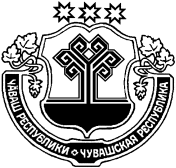 Ч+ВАШ  РЕСПУБЛИКИҪ/РП, РАЙОН/ЧУВАШСКАЯ РЕСПУБЛИКА ЦИВИЛЬСКИЙ РАЙОНҪ/РП, РАЙОН   АДМИНИСТРАЦИЙ/ЙЫШ+НУ2017 ё. июлĕн 04-м\ш\ № 404  Ҫ\рп. хулиАДМИНИСТРАЦИЯЦИВИЛЬСКОГО РАЙОНАПОСТАНОВЛЕНИЕ04 июля 2017 года № 404г. Цивильск